Уважаемые коллеги!	Просим оперативно довести до сведения членов Профсоюза информацию о вакансиях в пансионаты Черноморского побережья  и республиканские санатории на летний период 2022 года.	I.Пансионат «Ставрополец» (г.Новороссийск):	1. (поезд № 470, 340)	   - отъезд  из г. Саратова 25.06. в 22.30	   - прибытие в Новороссийск 27.06. в 5.55	- отъезд из г.Новороссийска (поезд №340) 04.07. в 12.55	- прибытие в г. Саратов 06.07. в 19.00	Стоимость проезда в плацкартном вагоне в направлении туда и обратно:	Взрослые	-	6 800,0 руб.	Дети с 10 лет до 17 лет 		-	3 870,0 руб.	Дети  с 5 лет до 10 лет 		-	2 900,0 руб.	Дети до 5 лет без оформления отдельного места 	-	300,0 руб.	Стоимость проезда в купейном вагоне в направлении туда и обратно:	Взрослые нижняя полка	-	11 120,0 руб.	Взрослые верхняя полка	-	  9 280,0 руб.	Дети с 5 лет до 10 лет нижняя полка 	-	4 820,0 руб.	Дети с 5 лет до 10 лет верхняя полка 	-	4 175,0 руб.	Дети до 5 лет без оформления отдельного места 	-	 300,0 руб.	По вопросам оформления проездных документов обращаться по телефону	8 902 – 040 – 60 – 80  Елена Анатольевна	Перечисление денежных средств по номеру телефона 8 902-040-60-80 на карту Сбербанка, получатель Елена Анатольевна Михеева 		Трансфер	-	 за счет пансионата	2.Стоимость путевки:	- взрослой		-	11000 руб.	- детской		-	с 3 до 5 лет 	-	бесплатно					с 5 до 10 лет	-	8700 руб.	II.Пансионаты «ШИК», «ТАТЬЯНА» (п.Андреевка, г.Севастополь)	«УЧИТЕЛЬ» (г.Ялта)	II.Саратов – Севастополь	Движение поезда №142 («Таврия»)  (до Симферополя)	- отправление из Саратова 	-	23.06. в 6.51 (время местное)	- прибытие в Симферополь	-	24.06. в 15.00	- отправление из Симферополя	-	с 01 на 02.07. в 2.10	- прибытие в г.Саратов			-	03.07. в 11.40	Стоимость проезда в плацкартном вагоне в направлении туда и обратно:	Взрослые	-	9 700,0 руб.	Дети с 10 лет до 17 лет 		-	5 500,0 руб.	Дети с 5 лет до 10 лет 		-	4 300,0 руб.	Дети до 5 лет без оформления отдельного места	-	300,0 руб.	Стоимость проезда в купейном вагоне в направлении туда и обратно:	Взрослые нижняя полка	-	14 660,0 руб.	Взрослые верхняя полка	-	12 600,0 руб.	Дети с 5 лет до 10 лет нижняя полка 	-	7 900,0 руб.	Дети с 5 лет до 10 лет верхняя полка 	-	7 300,0 руб.	Дети до 5 лет без оформления отдельного места	-	300,0 руб.	Трансфер	-	за счет пансионата	По вопросам оформления проездных документов обращаться по телефону 8-902-040-60-80  Елена Анатольевна	Перечисление денежных средств по номеру телефона 8-902-040-60-80  на карту Сбербанка, получатель Елена Анатольевна Михеева	III.Стоимость путевки:		а) пансионат «ШИК»	 -	(8 дней)	- взрослая путевка	-	10400	- детская путевка		-	до 3 лет 	- бесплатно					-	с 3 лет до 5 лет 	-	5200					-	с 5 лет до 10 лет	-	8320		б) пансионат «Татьяна» -	(8 дней)	- взрослая путевка	-	9600	- детская путевка		-	до 3 лет 	-	бесплатно					-	с 3 лет до 5 лет 	-	4800					-	с 5 лет до 10 лет	-	7700		в) пансионат «Учитель»	- (8 дней)	- взрослая путевка	-	15375 рублейПутевки в Республиканские санатории	1.Санаторий «Металлург» г.Сочи	с  09.07 по 23.07 (14 ночей)	I категория, место в 2-х местном номере	Стоимость путевки с лечением – 76 160	2.Санаторий «Виктория» (г.Ессентуки)	с  19.07. по 29.07 (10 ночей)	2-местный номер (продается 1 место)  I категории в I корпусе.	Стоимость с лечением – 29600 руб.	3.Санаторий «Им.Г.Димитрова» (г.Кисловодск)	с 12.07. по 24.07  (12 ночей)	2 категория  1-местный  2 корпус	Стоимость оздоровительной путевки (без лечения) - 38688По всем вопросам  обращаться по тел.8-845-2(26-48-80)  8-927-152-60-49 Капитолина Сергеевна Каляева.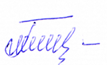 Председатель 							Н.Н.Тимофеев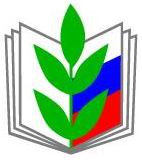 ОБЩЕРОССИЙСКИЙ ПРОФСОЮЗ ОБРАЗОВАНИЯСАРАТОВСКАЯ ОБЛАСТНАЯ ОРГАНИЗАЦИЯ ПРОФЕССИОНАЛЬНОГО СОЮЗА РАБОТНИКОВ НАРОДНОГО ОБРАЗОВАНИЯ И НАУКИ РОССИЙСКОЙ ФЕДЕРАЦИИ(САРАТОВСКАЯ ОБЛАСТНАЯ ОРГАНИЗАЦИЯ «ОБЩЕРОССИЙСКОГО ПРОФСОЮЗА ОБРАЗОВАНИЯ»)410029, г. Саратов, ул. Сакко и Ванцетти, д.55
тел.: +7 (8452) 26-00-97, https://www.sarprof.ru, e-mail: obkomobr@gmail.comОКПО 0002635406  ОГРН 1026400002661,ИНН/КПП 6450011405/645401001Председателям районных, городских, первичных организаций Профсоюза
26 мая 2022 г. № 273На № ________ от ________________Председателям районных, городских, первичных организаций ПрофсоюзаОб организации семейного отдыха и оздоровления в пансионатах Черноморского побережья